Приложение № 13ИЗВЕЩЕНИЕ 32 ЦВ 1 – 2022ОБ ИЗМЕНЕНИИ № 808-2017 ПКБ ЦВ«Инструкция по техническомуобслуживанию вагонов в эксплуатации(инструкция осмотрщику вагонов)»3.4 Тележки3.4.1 Запрещается постановка в поезда и следование в них вагонов, в тележках которых имеется хотя бы одна из следующих неисправностей: грузовые вагоны:- деформация боковой рамы (изгиб, пропеллерность);- излом крепления фрикционных планок.Дефекты боковых рам в видимой для осмотрщика вагонов зоне, указанные на рисунке 3.19: - трещины, сквозные литейные дефекты консольной части, верхнего, нижнего и наклонного поясов, а также стойки рессорного проема боковой рамы; - трещины, сквозные литейные дефекты в кромках технологического отверстия, в углах и ребрах усиления рессорного проема, а также в кронштейне подвески триангеля; - в зонах радиусов R55 буксовых проемов: трещины, сквозные литейные дефекты, следы сварочно-наплавочных работ.Зона радиуса R55 буксового проема – наружная криволинейная поверхность буксового проема боковой рамы радиуса R55 перехода от горизонтальной опорной поверхности к вертикальной направляющей поверхности и прилегающие боковые поверхности на расстоянии до 10 мм от кромок радиуса в соответствии с рисунком 3.19. 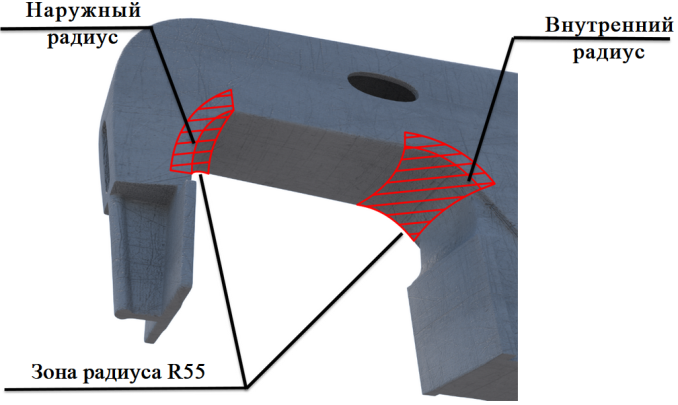 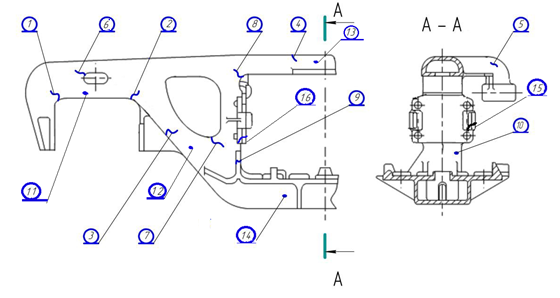 Рисунок 3.19 Дефекты боковых рам39Дефекты надрессорных балок в видимой для осмотрщика вагонов зоне, указанные на рисунке 3.20: - трещины, сквозные литейные дефекты боковых стенок, нижнего и верхнего поясов, а также трещины наклонных плоскостей надрессорной балки; - трещины опор скользунов; - трещины наружного бурта подпятника.Вырубки пороков стального литья, произведенные после изготовления и ремонта надрессорных балок, не служат основанием для браковки.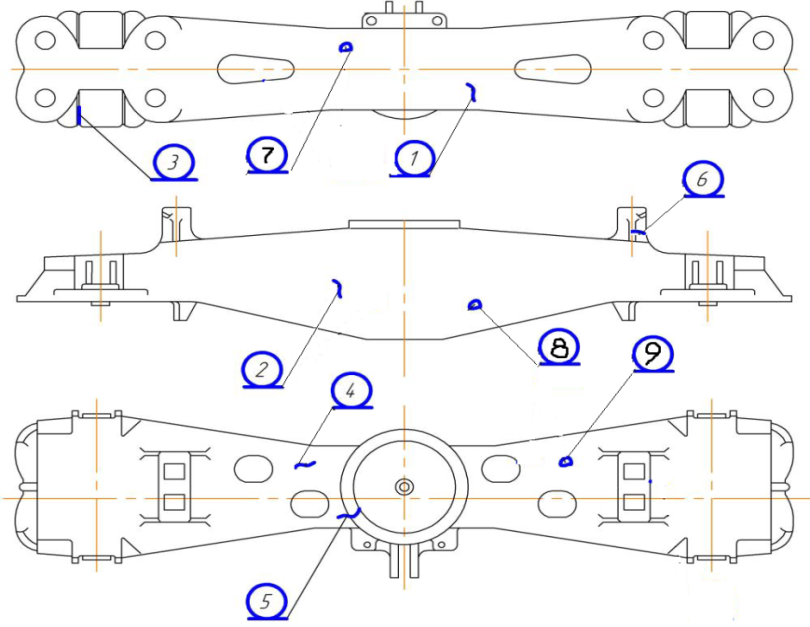 Рисунок 3.20 Дефекты надрессорных балок Отсутствие или излом колпака скользуна тележки модели 18-100 и ее аналогов, отсутствие или излом планки скользуна трехосных тележек. Трещина в балансире, шкворневой балке трехосной тележки; трещины в консолях соединительной балки четырехосных тележек; -	суммарный зазор между скользунами с обеих сторон тележки: 
у основных типов четырехосных вагонов более 20 и менее 4 мм; у цистерн, вагонов-хопперов для перевозки зерна, цемента, минеральных удобрений, окатышей и 
хопперов-дозаторов типа ЦНИИ-ДВЗ более 14 и менее 4 мм; у вагонов-хопперов для перевозки угля, горячего агломерата, апатитов и хоппер-дозаторов ЦНИИ-2, ЦНИИ-3 
более 12 и менее 6 мм; у вагонов-самосвалов (думпкаров) на тележках моделей 
18-522,18-100 и их аналогов более 12 и менее 6 мм.Допускается отсутствие зазоров между скользунами одной стороны тележки, за исключением вагонов-самосвалов (думпкаров), для которых величина зазора должна быть не менее 3 мм. Отсутствие зазоров между скользунами по диагонали вагона не допускается, кроме вагонов на тележках, оборудованных скользунами постоянного контакта; - отсутствие или излом шкворня в тележках всех типов вагонов;- отсутствие деталей крепления колпака скользуна тележки модели 18-100 и ее аналогов;- у восьмиосных цистерн суммарный зазор между скользунами соединительной и шкворневой балок с обеих сторон одной четырехосной тележки менее 4 и более 15 мм; между  соединительной  и  надрессорной  балками  с  обеих  сторон  одной  двухосной40УТВЕРЖДЕНО:Советом по железнодорожному транспорту государств - участников Содружествапротокол от «15» июня 2022 г. № 76ПКБ ЦВОАО «РЖД»ПКБ ЦВОАО «РЖД»ПКБ ЦВОАО «РЖД»ОтделОтделИзвещениеИзвещениеИзвещениеИзвещениеОБОЗНАЧЕНИЕОБОЗНАЧЕНИЕОБОЗНАЧЕНИЕОБОЗНАЧЕНИЕПКБ ЦВОАО «РЖД»ПКБ ЦВОАО «РЖД»ПКБ ЦВОАО «РЖД»ОЭВОЭВ32 ЦВ 1 – 202232 ЦВ 1 – 202232 ЦВ 1 – 202232 ЦВ 1 – 2022№ 808-2017 ПКБ ЦВ№ 808-2017 ПКБ ЦВ№ 808-2017 ПКБ ЦВ№ 808-2017 ПКБ ЦВДАТА ВЫПУСКАДАТА ВЫПУСКАДАТА ВЫПУСКАДАТА ВЫПУСКАДАТА ВЫПУСКАСРОК ИЗМ.СРОК ИЗМ.ЛистЛистЛистовДАТА ВЫПУСКАДАТА ВЫПУСКАДАТА ВЫПУСКАДАТА ВЫПУСКАДАТА ВЫПУСКАСРОК ИЗМ.СРОК ИЗМ.222222ПРИЧИНАПРИЧИНАПРИЧИНАПРИЧИНАПРИЧИНАТребования заказчикаТребования заказчикаТребования заказчикаТребования заказчикаТребования заказчикаКОДКОДКОДПРИЧИНАПРИЧИНАПРИЧИНАПРИЧИНАПРИЧИНАТребования заказчикаТребования заказчикаТребования заказчикаТребования заказчикаТребования заказчика999УКАЗАНИЕ О ЗАДЕЛЕУКАЗАНИЕ О ЗАДЕЛЕУКАЗАНИЕ О ЗАДЕЛЕУКАЗАНИЕ О ЗАДЕЛЕУКАЗАНИЕ О ЗАДЕЛЕУКАЗАНИЕ О ЗАДЕЛЕУКАЗАНИЕ О ЗАДЕЛЕУКАЗАНИЕ О ЗАДЕЛЕУКАЗАНИЕ О ЗАДЕЛЕУКАЗАНИЕ О ЗАДЕЛЕУКАЗАНИЕ О ВНЕДРЕНИИУКАЗАНИЕ О ВНЕДРЕНИИУКАЗАНИЕ О ВНЕДРЕНИИУКАЗАНИЕ О ВНЕДРЕНИИУКАЗАНИЕ О ВНЕДРЕНИИс 01.07.2022с 01.07.2022с 01.07.2022с 01.07.2022с 01.07.2022с 01.07.2022с 01.07.2022с 01.07.2022УКАЗАНИЕ О ВНЕДРЕНИИУКАЗАНИЕ О ВНЕДРЕНИИУКАЗАНИЕ О ВНЕДРЕНИИУКАЗАНИЕ О ВНЕДРЕНИИУКАЗАНИЕ О ВНЕДРЕНИИПРИМЕНЯЕМОСТЬПРИМЕНЯЕМОСТЬПРИМЕНЯЕМОСТЬПРИМЕНЯЕМОСТЬПРИМЕНЯЕМОСТЬРАЗОСЛАТЬРАЗОСЛАТЬРАЗОСЛАТЬРАЗОСЛАТЬРАЗОСЛАТЬУчтённым абонентамУчтённым абонентамУчтённым абонентамУчтённым абонентамУчтённым абонентамУчтённым абонентамУчтённым абонентамУчтённым абонентамПРИЛОЖЕНИЕПРИЛОЖЕНИЕПРИЛОЖЕНИЕПРИЛОЖЕНИЕПРИЛОЖЕНИЕИЗМ.ИЗМ.СОДЕРЖАНИЕ ИЗМЕНЕНИЯСОДЕРЖАНИЕ ИЗМЕНЕНИЯСОДЕРЖАНИЕ ИЗМЕНЕНИЯСОДЕРЖАНИЕ ИЗМЕНЕНИЯСОДЕРЖАНИЕ ИЗМЕНЕНИЯСОДЕРЖАНИЕ ИЗМЕНЕНИЯСОДЕРЖАНИЕ ИЗМЕНЕНИЯСОДЕРЖАНИЕ ИЗМЕНЕНИЯСОДЕРЖАНИЕ ИЗМЕНЕНИЯСОДЕРЖАНИЕ ИЗМЕНЕНИЯСОДЕРЖАНИЕ ИЗМЕНЕНИЯЛисты 39-40 заменитьЛисты 39-40 заменитьЛисты 39-40 заменитьЛисты 39-40 заменитьЛисты 39-40 заменитьЛисты 39-40 заменитьЛисты 39-40 заменитьЛисты 39-40 заменитьЛисты 39-40 заменитьЛисты 39-40 заменитьЛисты 39-40 заменитьЛисты 39-40 заменитьЛисты 39-40 заменитьСОСТАВИЛСОСТАВИЛН.КОНТР.Н.КОНТР.УТВЕРДИЛУТВЕРДИЛУТВЕРДИЛПР. ЗАКАЗЧИКАПР. ЗАКАЗЧИКАДолжностьДолжностьДолжностьДолжностьЗам. нач. отделаЗам. нач. отделаИнженер I кат.Инженер I кат.Гл. инженерГл. инженерГл. инженерФамилияФамилияФамилияФамилияВоронов С.Ю.Воронов С.Ю.Голышева Е.В.Голышева Е.В.Кузнецов В.Н.Кузнецов В.Н.Кузнецов В.Н.ПодписьПодписьПодписьПодписьДатаДатаДатаДатаИЗМЕНЕНИЕ ВНЁСИЗМЕНЕНИЕ ВНЁСИЗМЕНЕНИЕ ВНЁСИЗМЕНЕНИЕ ВНЁСИЗМЕНЕНИЕ ВНЁСИЗМЕНЕНИЕ ВНЁСИЗМЕНЕНИЕ ВНЁСтрещины1-9сквозные литейные дефекты10-14откол направляющего буртика15откол ушков в местах крепления фрикционных планок16трещины1-6сквозные литейные дефекты7-9